Dear Potential Partner!It is a pleasure to invite you to become a Women's Council of REALTORS® Sarasota Strategic Business Partner for 2019. We offer the following information so that you may become familiar with our organization and the value of our partnership opportunities.We have around 80 members who are real estate professionals and strategic partners. Our members represent the top professionals in the industry. Many of our members serve in leadership positions in their local Realtor@ Associations, as well as Florida Realtors®. In addition, the Sarasota Network has provided both State and National Women's Council of Realtors® Presidents.The goal of our organization is to provide our members with education and leadership training to help them achieve and succeed both personally and professionally. As a Strategic Business Partner, you will have access to a myriad of marketing and networking opportunities. You will have opportunities to be featured in our communications and have direct networking at our Local Network meetings. Being a Strategic Business Partner with the Women's Council of REALTORS® will expand your business possibilities and create long lasting relationships.Who are Women's Council members?Highly successful, professional REALTORS®Earn more than two times the average REALTOR®In business 25% longer than the average REALTOR®Generate an average of 50% of real estate business from referrals so have a ‘referral mindset’Why do REALTORS® join Women's Council?To build productive professional relationshipsTo build and access a network of professional expertise (including affiliated companies) they can leverage for their clientsTo continue to grow personally and professional as top business leaders 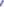 
We welcome the opportunity to include you as one of our Sarasota Network Strategic Business Partners for 2019! Regards,Ivan J. Gould, President
Women’s Council of Realtors® SarasotaAll Affiliate members must also be an SBP, with the cost of Affiliate membership being included within the SBP sponsorship.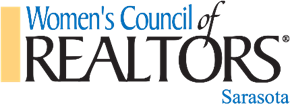 Strategic Business Partner 
2019 Application
_______ Platinum ($1000)      ________ Gold ($750)        _______ Silver ($350)Name	______________________________________________________________
Company Name ______________________________________________________
Company Address ____________________________________________________

City/State/Zip ________________________________________________________Business #1 Phone: (______) _______________ Business Fax (______) ________________  Business #2 Phone: (______) _______________ Other Fax (______) __________________  	Residence Address __________________________________________________________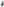 City/State/Zip ______________________________________________________________I would like mail sent to my: (circle one)    BUSINESS     RESIDENCEE-mail address: _____________________________________________________________
Local Network you are joining: _______Sarasota Florida________________SPONSORSHIPS
Dues are for 12 months, and can be prorated to match February 1 to January 31 membership period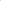 METHOD OF DUES PAYMENTCheck for $____________ (payable to "WCR") is enclosed 
Charge $______________ to my:    VISA   MASTERCARD   DISCOVERCredit Card No. _______________________________ Expiration Date ________Signature__________________________________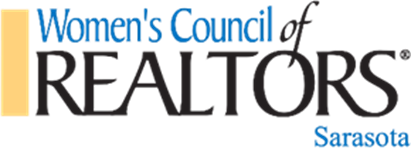 2019 STRATEGIC BUSINESS PARTNER (“SBP”) BENEFITSPLATINUM
(20)$1000GOLD (12)$750SILVER



$350Access to Membership website, materials, roster, Members-Only Facebook page and special invitations to Member-Only Events.3 minute company video spotlight on Facebook members Only site and for one month period on Network Website
(Company to provide video and content)Company logo, representative name, photo & contact number on Front/Back of Women's Council Sarasota folder & Home Page of Network websiteCompany flyer included in folderCompany Logo and Level on BannersCompany Name and Level on BannersSpotlight moment on Facebook PageTwo (2) representatives permitted at invitational events. One (1) representative at no cost and one (1) representative at Membership pricingExclusive Sponsor of one (1) Industry Event or Social: Three minute presentation time (optional), Guest Greeter, Marketing Display Table, Evaluation Sponsor at one event ($25 gift card included) to be coordinated in advance by Women's Council Program Director and Company RepresentativeTwo (2) Tickets to Fashion Show & 1/4 Page Ad in Fashion Show Program bookTickets to Motown Madness Dance Party held in May 20192 Tickets1 Ticket1 TicketReimbursement of up to $100 annually towards attendance at a Women’s Council of Realtors event at FAR or NAR. This can only go towards event fees, not accommodations or travel costsBusiness Name and Contact number on Inside of 2019 Network FolderProject Team ParticipationPowerPoint recognition at Network Events (if available)One company representative permitted at invitation events at Member Pricing.Two admissions to two (2) Industry Events ($50 value or less) and all other events and socials at Member pricing.One admission to Industry Events (valued at $50 or less) and all other events and socials at Member pricing.Invitation to attend all Network EventsCompany recognition at all Network EventsOpportunity to host a Member Mixer or New Member CelebrationWCR SarasotaP.O. Box 3621Sarasota, FL 34230